Attachment I:Year Later for HHEs with an On-site Evaluation-Followback Survey Cover Letter and FormThe National Institute for Occupational Safety and Health (NIOSH) surveys those who were involved with NIOSH health hazard evaluations.  Now, one year after the close of the evaluation, we would like to know whether action was taken at the workplace and if there have been positive changes. Your responses will be kept in a secure manner according to applicable laws.Our reports will include only summary information and will not identify you in any way.Thank you for taking the time to fill out this survey.Please mail the completed survey to NIOSH in the enclosed postage paid envelope.Call Barbara Jenkins at 513-458-7132 if you have questions or concerns about the survey.Public reporting burden of this collection of information is estimated to average 15 minutes per response, including the time for reviewing instructions, searching existing data sources, gathering and maintaining the data needed, and completing and reviewing the collection of information.  An agency may not conduct or sponsor, and a person is not required to respond to a collection of information unless it displays a currently valid OMB control number.  Send comments regarding this burden estimate or any other aspect of this collection of information, including suggestions for reducing this burden to CDC/ATSDR Reports Clearance Officer, 1600 Clifton Road NE, MS E-11, Atlanta, Georgia 30333; ATTN: PRA (0920-0260).STATEMENT OF AUTHORITY:Sections 20(a)(3–6) of the Occupational Safety and Health Act (29 USC 669(a)(6–9), and Section 501(a)(11) of the Federal Mine Safety and Health Act (30 USC 951(a)(11).  The identity of the participant will be protected under provisions of the Privacy Act (5 USC).  The voluntary cooperation of the participant is required.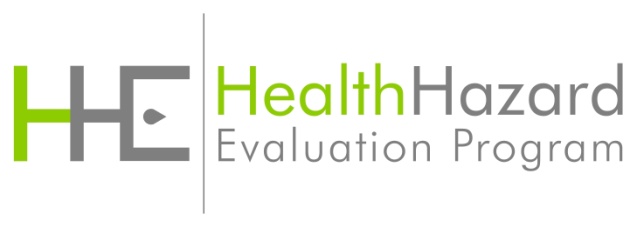 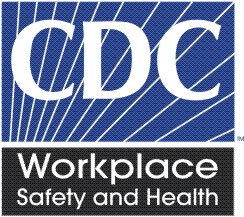 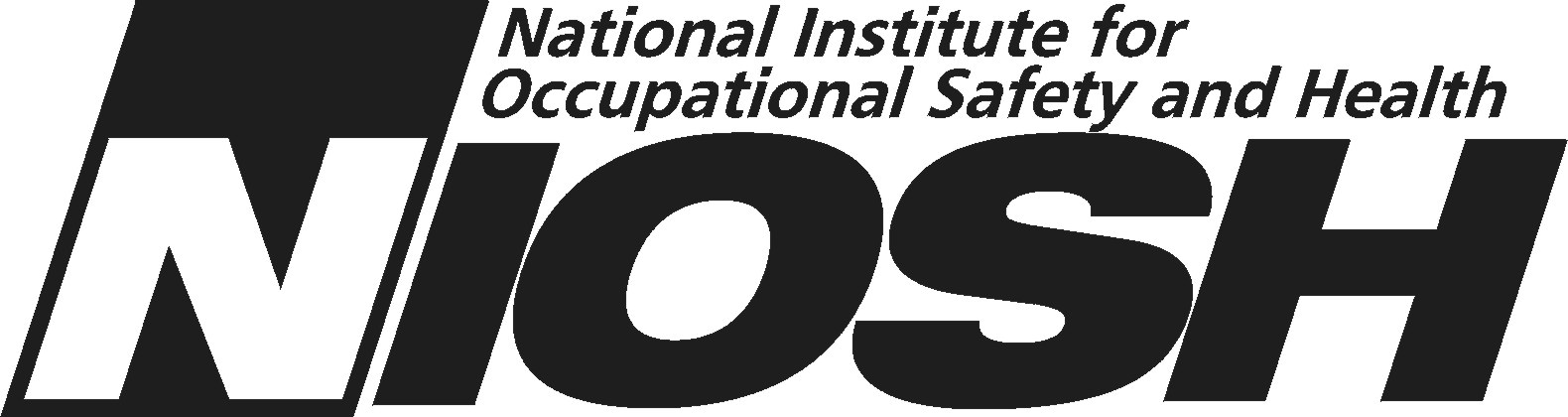 Health Hazard Evaluation Program One Year Later SurveyNIOSH Health Hazard Evaluation Survey: One Year LaterNIOSH Health Hazard Evaluation Survey: One Year LaterThis survey asks what has happened at the work place in the year since NIOSH completed the health hazard evaluation. Please fill in circles completely like this: This survey asks what has happened at the work place in the year since NIOSH completed the health hazard evaluation. Please fill in circles completely like this: Do you think there is a health hazard at the work place now?No hazardYes, a mild hazardYes, a moderate hazardYes, a severe hazardI do not knowDo you think NIOSH helped make things   better at the work place?YesNo  Nothing needed to changeIf yes to Question 2, please describe the positive changes.If NIOSH suggested contacting another agency or organization for assistance, did you or anyone else do this?Yes No I do not know NIOSH did not suggest this5.      What is your overall impression of the NIOSH           health hazard evaluation? ExcellentGoodFairO  Poor6.      Are you still associated with the workplace that         NIOSH evaluated? O  YesO  No  NIOSH Health Hazard Evaluation Survey: One Year LaterNIOSH Health Hazard Evaluation Survey: One Year LaterRecommendations NIOSH made are printed in the left column below.Please mark one response for each item.Recommendations NIOSH made are printed in the left column below.Please mark one response for each item.RecommendationWas Action Taken?7A.Yes No  I do not know  Not applicable now – the process ceased7B.Yes  NoO   I do not knowO  Not applicable now – the process ceased7C.Yes  No  I do not know  Not applicable now – the process ceased 7D.Yes No I do not knowO  Not applicable now – the process ceased 7E.Yes No I do not knowO  Not applicable now – the process ceased 7F.Yes No I do not know Not applicable now – the process ceased NIOSH Health Hazard Evaluation Survey: One Year LaterNIOSH Health Hazard Evaluation Survey: One Year LaterRecommendationWas Action Taken?7G.Yes No I do not know Not applicable now – the process ceased7H.YesNoI do not knowO  Not applicable now – the process ceased7I.Yes No I do not knowO  Not applicable now – the process ceased7J.Yes No I do not knowO  Not applicable now – the process ceased8.  Please provide details about actions taken or not taken regarding the NIOSH recommendations.  8.  Please provide details about actions taken or not taken regarding the NIOSH recommendations.  9.   Please provide any comments you have about the NIOSH health hazard evaluation.9.   Please provide any comments you have about the NIOSH health hazard evaluation.□                           Administrative area                            □□                           Administrative area                            □Followback Survey Form 3AFollowback Survey Form 3A